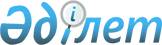 О реализации Указа Президента Республики Казахстан, имеющего силу Закона, "О таможенном деле в Республике Казахстан"
					
			Утративший силу
			
			
		
					Постановление Президента Республики Казахстан от 20 июля 1995 г. N 2369. Утратило силу Указом Президента Республики Казахстан от 18 июня 2009 года № 829
      


Сноска. Утратило силу Указом Президента РК от 18.06.2009 


 № 829 


.



      В целях реализации Указа Президента Республики Казахстан, имеющего силу Закона, 
 Z952368_ 
 "О таможенном деле в Республике Казахстан" ПОСТАНОВЛЯЮ: 



      1. Поручить Кабинету Министров Республики Казахстан до 1 августа 1995 года: 



      представить Президенту Республики Казахстан предложения о приведении законодательных актов Республики Казахстан в соответствие с Указом Президента Республики Казахстан, имеющим силу Закона, "О таможенном деле в Республике Казахстан"; 



      привести решения Правительства Республики Казахстан в соответствие с названным Указом Президента Республики Казахстан; 



      обеспечить пересмотр и отмену министерствами, государственными комитетами и ведомствами Республики Казахстан их нормативных актов и инструкций, противоречащих названному Указу Президента Республики Казахстан. 





Президент Республики Казахстан 



 

					© 2012. РГП на ПХВ «Институт законодательства и правовой информации Республики Казахстан» Министерства юстиции Республики Казахстан
				